Ten BOVA network members will be sponsored to attend the 2nd Open Network Meeting at UN-Habitat Headquarters, Nairobi on the 4-5th April 2019. Full costs of travel, accommodation and subsistence will be covered for successful candidates.The first day of the meeting will be plenary sessions, while day 2 will be focused on brainstorming research questions on the theme of ‘vector-borne diseases and the built environment’.  Meeting participants will split into 5 groups led by topic champions to discuss questions around the following topics:Basic research on vectors & the built environmentEvidence for advocacy / modelling New tools EconomicsCommunity-based approachesThe BOVA Network will be sponsoring two attendees to join each of these groups and contribute to brainstorming sessions.  We’re looking for high calibre individuals with innovative and locally appropriate research ideas on each of the topics.  These ideas will go on to form the basis of funding proposals which we hope will sustain the work of the BOVA Network beyond the lifetime of the GCRF grant.  Two attendees will be sponsored for each of the five topics.  Sponsored applicants will be rapporteurs for the session and the reports will be collated into a manuscript for publication entitled “A research agenda for prevention of VBDs through the built environment”.How do I apply for sponsorship?Step 1: If you are not already a network member, please join here https://www.bovanetwork.org/Step 2: Send the following documents to Fiona Shenton, Network Facilitator on bova.network@durham.ac.uk by 13th February 2019 Your CV (max 2 pages) and list of key publications (max 1 page)Choose a topic from the list above and outline i) one or more questions/challenges related to the topic and ii) how you propose to address this.  Your statement should be a maximum of 1 page.  We want you to be creative, but you may find the following examples useful when formulating your response.Your CV and research ideas will be reviewed by the BOVA Network Management Board.  Late responses and those which exceed the page count will not be reviewed.Application for sponsorship to attend BOVA Network Second Open Network Meeting, UN-Habitat Headquarters, Nairobi, 4-5th April 2019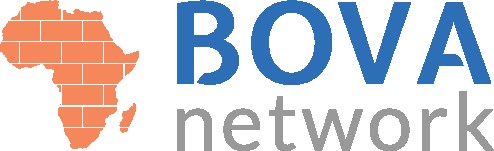 TopicExample question/challengeBasic research on vectors & the built environmentWhat do we need to learn about vector ecology and behaviour in relation to housing and the peri-urban environment?Strategic thinking /advocacyWhat evidence do we need to provide to make the case for preventing VBDS through the built environment and how can we generate these data?What is the role of modelling for improving vector-borne disease control in the built environment?New tools Can we develop new materials, new architectural designs and innovative ways of protecting people in and around their homes?How does house improvement interact with indoor interventions like indoor residual spraying (IRS)/long-lasting-insecticide-treated nets (LLINs)?Economics What is the cost effectiveness of housing improvements?Who is willing to pay for improved housing and how can this be tied to the perceived desirability of interventions, local values and market demand?How do we scale up housing interventions?Community-based approachesAre community-based approaches effective at preventing VBDs?How can we mobilise communities in a sustainable way to improve housing and maintain cleanliness of the peri-domestic environment? How might building interventions be integrated into existing local/national government development strategies?